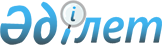 Об утверждении государственного образовательного заказа на дошкольное воспитание и обучение, размера родительской платы на 2017 год в дошкольных организациях Акжарского района Северо-Казахстанской областиПостановление акимата Акжарского района Северо-Казахстанской области от 20 сентября 2017 года № 166. Зарегистрировано Департаментом юстиции Северо-Казахстанской области 9 октября 2017 года № 4336
      В соответствии с пунктом 2 статьи 31 Закона Республики Казахстан от 23 января 2001 года "О местном государственном управлении и самоуправлении в Республике Казахстан", подпунктом 8-1) пункта 4 статьи 6 Закона Республики Казахстан от 27 июля 2007 года "Об образовании", акимат Акжарского района Северо-Казахстанской области ПОСТАНОВЛЯЕТ:
      1. Утвердить государственный образовательный заказ на дошкольное воспитание и обучение, размера родительской платы в Акжарском районе на 2017 год согласно приложению к настоящему постановлению.
      2. Признать утратившим силу постановление акимата Акжарского района от 11 августа 2014 года №279 "Об утверждении государственного образовательного заказа на дошкольное воспитание и обучение, размера подушевого финансирования и родительской платы в Акжарском районе Северо-Казахстанской области" (зарегистрировано в Реестре государственной регистрации нормативных правовых актах от 25 августа 2014 года №2918, опубликовано 29 августа 2014 года в газетах "Акжар Хабар" №34, "Дала дидары" №34).
      3. Контроль за исполнением настоящего постановления возложить на курирующего заместителя акима Акжарского района Северо-Казахстанской области. 
      4. Настоящее постановление вводится в действие по истечении десяти календарных дней после дня его первого официального опубликования.  Государственный образовательный заказ на дошкольное воспитание и обучение, размера родительской платы в Акжарском районе на 2017 год
      продолжение таблицы
					© 2012. РГП на ПХВ «Институт законодательства и правовой информации Республики Казахстан» Министерства юстиции Республики Казахстан
				
      Аким района

С.Туралинов 
Приложениек постановлению акимата Акжарского районаСеверо-Казахстанской областиот 20" сентября 2017 года № 166
№
Административно-территориальное расположение организаций дошкольного воспитания и обучения 
Количество воспитанников организаций дошкольного воспитания 

и обучения
Количество воспитанников организаций дошкольного воспитания 

и обучения
Количество воспитанников организаций дошкольного воспитания 

и обучения
Количество воспитанников организаций дошкольного воспитания 

и обучения
Количество воспитанников организаций дошкольного воспитания 

и обучения
Количество воспитанников организаций дошкольного воспитания 

и обучения
1
2
3
4
5
6
7
7
Детский сад 

 
Мини-центр с полным днем пребывания при школе
Мини-центр с неполным днем пребывания при школе
Мини-центр с полным днем пребыва -ния самостоятельный
Мини-центр с неполным 

днем 

пребывания самостоятельный
Мини-центр с неполным 

днем 

пребывания самостоятельный
Акжарский район
4
7
16
0
0
0
1
Государственное коммунальное казенное предприятие "Детский ясли сад "Балдырған" акимата Акжарского района Северо-Казахстанской области
126
2
Государственное коммунальное казенное предприятие "Детский ясли сад "Айголек" государственного учреждения "Отдел образования Акжарского района Северо-Казахстанской области" акимата Акжарского района Северо-Казахстанской области
90
3
Государственное коммунальное казенное предприятие "Детский ясли сад "Еркетай" акимата Акжарского района Северо-Казахстанской области
125
4
Государственное коммунальное казенное предприятие детский ясли сад "Балапан" акимата Акжарского района Северо-Казахстанской области.
60
5
Дополнительный группы при мини-центре Бестерекской средней школы
30
6
Коммунальное государственное учреждение "Айсаринская основная школа" акимата Акжарского района Северо-Казахстанской области Министерства образования и науки Республики Казахстан
9
7
Коммунальное государственное учреждение "Акжаркынская средняя школа" акимата Акжарского района Северо-Казахстанской области Министерства образования и науки Республики Казахстан
25
8
Коммунальное государственное учреждение "Алкатерекская средняя школа" акимата Акжарского района Северо-Казахстанской области Министерства образования и науки Республики Казахстан
24
9
Коммунальное государственное учреждение "Ащигольская средняя школа" акимата Акжарского района Северо-Казахстанской области Министерства образования и науки Республики Казахстан
25
10
Коммунальное государственное учреждение "Аксаринская основная школа" акимата Акжарского района Северо-Казахстанской области Министерства образования и науки Республики Казахстан
10
11
Коммунальное государственное учреждение "Бостандыкская средняя школа" акимата Акжарского района Северо-Казахстанской области Министерства образования и науки Республики Казахстан
25
12
Коммунальное государственное учреждение "Горьковская средняя школа" акимата Акжарского района Северо-Казахстанской области Министерства образования и науки Республики Казахстан
28
13
Коммунальное государственное учреждение "Дауитская средняя школа" акимата Акжарского района Северо-Казахстанской области Министерства образования и науки Республики Казахстан
25
14
Коммунальное государственное учреждение "Казанская средняя школа" акимата Акжарского района Северо-Казахстанской области Министерства образования и науки Республики Казахстан
15
15
Коммунальное государственное учреждение "Карашиликская средняя школа" акимата Акжарского района Северо-Казахстанской области Министерства образования и науки Республики Казахстан
18
16
Коммунальное государственное учреждение "Кенащынская средняя школа" акимата Акжарского района Северо-Казахстанской области Министерства образования и науки Республики Казахстан
20
17
Коммунальное государственное учреждение "Киевская средняя школа" акимата Акжарского района Северо-Казахстанской области Министерства образования и науки Республики Казахстан
15
18
Коммунальное государственное учреждение "Кызылтуская средняя школа" акимата Акжарского района Северо-Казахстанской области Министерства образования и науки Республики Казахстан
14
19
Коммунальное государственное учреждение "Ленинградская средняя школа №1" акимата Акжарского района Северо-Казахстанской области Министерства образования и науки Республики Казахстан
25
20
Коммунальное государственное учреждение "Ленинградская средняя школа №2" акимата Акжарского района Северо-Казахстанской области Министерства образования и науки Республики Казахстан
25
21
Коммунальное государственное учреждение "Майская средняя школа" акимата Акжарского района Северо-Казахстанской области Министерства образования и науки Республики Казахстан
19
22
Коммунальное государственное учреждение "Новосельская основная школа" акимата Акжарского района Северо-Казахстанской области Министерства образования и науки Республики Казахстан
10
23
Коммунальное государственное учреждение "Тугуржапская начальная школа" акимата Акжарского района Северо-Казахстанской области Министерства образования и науки Республики Казахстан
5
24
Коммунальное государственное учреждение "Ульгилинская средняя школа" акимата Акжарского района Северо-Казахстанской области Министерства образования и науки Республики Казахстан
16
25
Коммунальное государственное учреждение "Уялинская средняя школа имени Смагула Садвакасова" акимата Акжарского района Северо-Казахстанской области Министерства образования и науки Республики Казахстан
21
26
Коммунальное государственное учреждение "Восходская основная школа" акимата Акжарского района Северо-Казахстанской области Министерства образования и науки Республики Казахстан
9
27
Коммунальное государственное учреждение "Байтусская неполная средняя школа" акимата Акжарского района Северо-Казахстанской области Министерства образования и науки Республики Казахстан
11
№
Наименование организации
Размер родительской платы в дошкольных организациях образования в месяц (тенге),
Размер родительской платы в дошкольных организациях образования в месяц (тенге),
Размер родительской платы в дошкольных организациях образования в месяц (тенге),
Размер родительской платы в дошкольных организациях образования в месяц (тенге),
Размер родительской платы в дошкольных организациях образования в месяц (тенге),
№
Наименование организации
Детский сад
Мини-центр с полным днем пребывания при школе
Мини-центр с неполным днем пребывания при школе
Мини-центр с полным днем пребывания самостоятельный
Мини-центр с неполным днем пребывания самостоятельный
1
2
3
4
5
6
7
1
Государственное коммунальное казенное предприятие "Детский ясли сад "Балдырған" акимата Акжарского района Северо-Казахстанской области 
до 3-х лет 7000
1
Государственное коммунальное казенное предприятие "Детский ясли сад "Балдырған" акимата Акжарского района Северо-Казахстанской области 
от 3 –х лет 7500
2
Государственное коммунальное казенное предприятие "Детский ясли сад "Айголек" государственного учреждения "Отдел образования Акжарского района Северо-Казахстанской области" акимата Акжарского района Северо-Казахстанской области 
до 3-х лет

7000
2
Государственное коммунальное казенное предприятие "Детский ясли сад "Айголек" государственного учреждения "Отдел образования Акжарского района Северо-Казахстанской области" акимата Акжарского района Северо-Казахстанской области 
от 3 –х лет

7500
3
Государственное коммунальное казенное предприятие "Детский ясли сад "Еркетай" акимата Акжарского района Северо-Казахстанской области 
до 3-х лет

7000
3
Государственное коммунальное казенное предприятие "Детский ясли сад "Еркетай" акимата Акжарского района Северо-Казахстанской области 
от 3 –х лет

7500
4
Государственное коммунальное казенное предприятие детский ясли сад "Балапан" акимата Акжарского района Северо-Казахстанской области.
до 3-х лет

5500
4
Государственное коммунальное казенное предприятие детский ясли сад "Балапан" акимата Акжарского района Северо-Казахстанской области.
от 3 –х лет

6000
5
Дополнительный группы при мини-центре Бестерекской средней школы
4500
6
Коммунальное государственное учреждение "Айсаринская основная школа" акимата Акжарского района Северо-Казахстанской области Министерства образования и науки Республики Казахстан
3500
7
Коммунальное государственное учреждение "Акжаркынская средняя школа" акимата Акжарского района Северо-Казахстанской области Министерства образования и науки Республики Казахстан
3500
8
Коммунальное государственное учреждение "Алкатерекская средняя школа" акимата Акжарского района Северо-Казахстанской области Министерства образования и науки Республики Казахстан
3500
9
Коммунальное государственное учреждение "Ащигольская средняя школа" акимата Акжарского района Северо-Казахстанской области Министерства образования и науки Республики Казахстан
3500
10
Коммунальное государственное учреждение "Аксаринская основная школа" акимата Акжарского района Северо-Казахстанской области Министерства образования и науки Республики Казахстан
3500
11
Коммунальное государственное учреждение "Бостандыкская средняя школа" акимата Акжарского района Северо-Казахстанской области Министерства образования и науки Республики Казахстан
3500
12
Коммунальное государственное учреждение "Горьковская средняя школа" акимата Акжарского района Северо-Казахстанской области Министерства образования и науки Республики Казахстан
3500
13
Коммунальное государственное учреждение "Дауитская средняя школа" акимата Акжарского района Северо-Казахстанской области Министерства образования и науки Республики Казахстан
3500
14
Коммунальное государственное учреждение "Казанская средняя школа" акимата Акжарского района Северо-Казахстанской области Министерства образования и науки Республики Казахстан
3500
15
Коммунальное государственное учреждение "Карашиликская средняя школа" акимата Акжарского района Северо-Казахстанской области Министерства образования и науки Республики Казахстан
3500
16
Коммунальное государственное учреждение "Кенащынская средняя школа" акимата Акжарского района Северо-Казахстанской области Министерства образования и науки Республики Казахстан
3500
17
Коммунальное государственное учреждение "Киевская средняя школа" акимата Акжарского района Северо-Казахстанской области Министерства образования и науки Республики Казахстан
3500
18
Коммунальное государственное учреждение "Кызылтуская средняя школа" акимата Акжарского района Северо-Казахстанской области Министерства образования и науки Республики Казахстан
3500
19
Коммунальное государственное учреждение "Ленинградская средняя школа №1" акимата Акжарского района Северо-Казахстанской области Министерства образования и науки Республики Казахстан
3500
20
Коммунальное государственное учреждение "Ленинградская средняя школа №2" акимата Акжарского района Северо-Казахстанской области Министерства образования и науки Республики Казахстан
3500
21
Коммунальное государственное учреждение "Майская средняя школа" акимата Акжарского района Северо-Казахстанской области Министерства образования и науки Республики Казахстан
3500
22
Коммунальное государственное учреждение "Новосельская основная школа" акимата Акжарского района Северо-Казахстанской области Министерства образования и науки Республики Казахстан
3500
23
Коммунальное государственное учреждение "Тугуржапская начальная школа" акимата Акжарского района Северо-Казахстанской области Министерства образования и науки Республики Казахстан
3500
24
Коммунальное государственное учреждение "Ульгилинская средняя школа" акимата Акжарского района Северо-Казахстанской области Министерства образования и науки Республики Казахстан
3500
25
Коммунальное государственное учреждение "Уялинская средняя школа имени Смагула Садвакасова" акимата Акжарского района Северо-Казахстанской области Министерства образования и науки Республики Казахстан
3500
26
Коммунальное государственное учреждение "Восходская основная школа" акимата Акжарского района Северо-Казахстанской области Министерства образования и науки Республики Казахстан
3500
27
Коммунальное государственное учреждение "Байтусская неполная средняя школа" акимата Акжарского района Северо-Казахстанской области Министерства образования и науки Республики Казахстан
3500